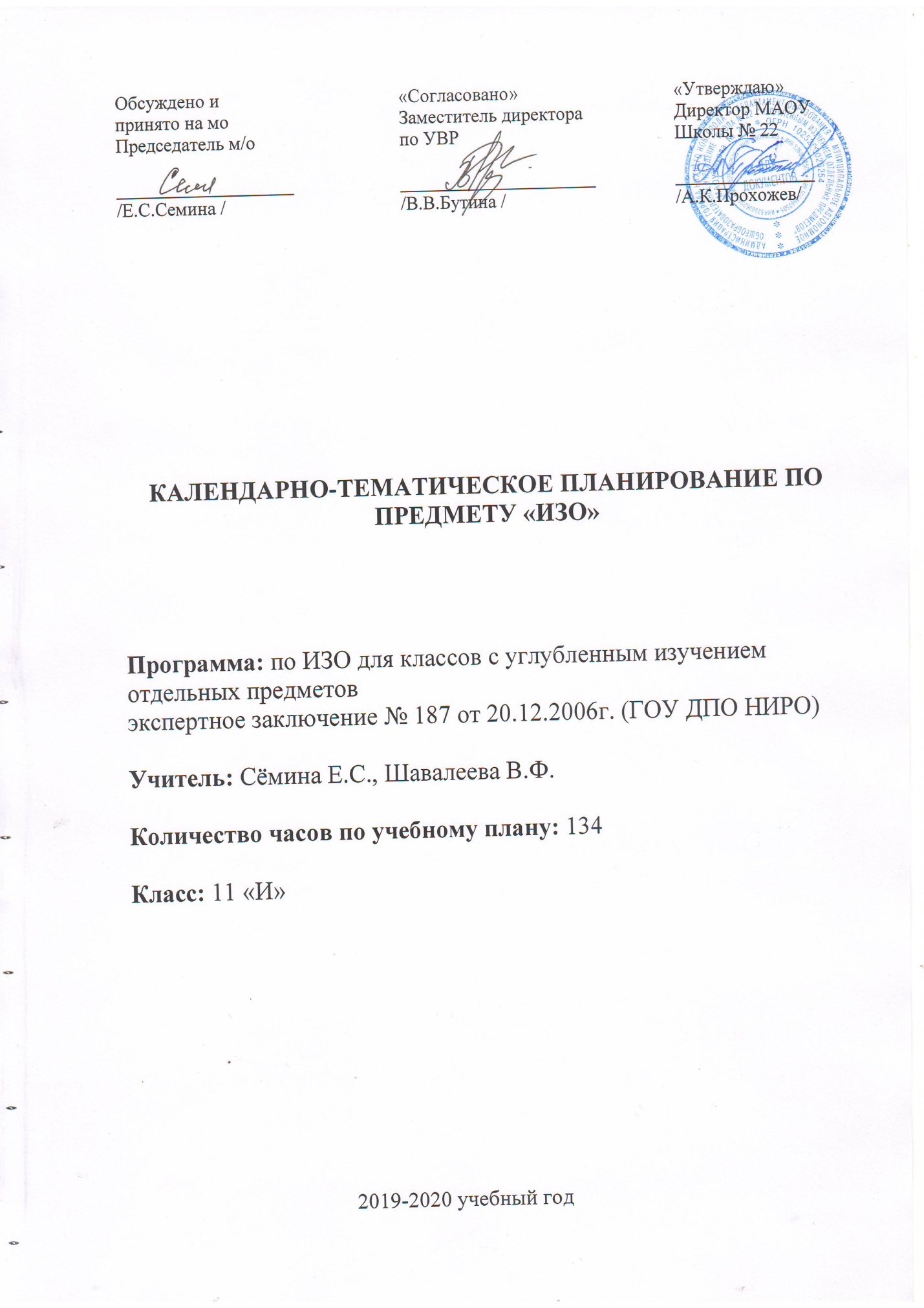 № урокаРаздел и темы программыВид ИЗОКол-во часовДатаДатаПримечание№ урокаРаздел и темы программыВид ИЗОКол-во часовплановаяскорректированнаяПримечание1-67-1213-1819-2425-3031-3637-4243-5051-5455-6061-6667-7273-8081-8687-9293-9899-106107-112113-118119-124125-130131-136Тематическая композиция. Общественный интерьерРисунок гипсового архитектурного элемента. Розетка.Натюрморт с гипсовым элементом в декоративном решении. ГризайльТематическая композиция: Проектирование архитектурного образа города с включением бумагопластикиНатюрморт из 3-4-х  предметов сближенных по цвету в монохромном исполненииНатюрморт из стеклянных предметов круглой формыАрхитектурная композиция. Пересечение 2 геометрических тел (куб, цилиндр)Рисунок гипсовой маски. ВенераРисунок головы человека. Графический портретАрхитектурная композиция. Пересечение 2 геометрических тел (шестиугольная призма и конус)Длительный рисунок фигуры человекаАрхитектурная композиция. Пересечение 3 геометрических тел (шар, параллелепипед, пирамида)Длительный рисунок античной головы. АнтинойАрхитектурная композиция. Архитектурные образы прошлых веков. ГраттажДлительный рисунок античной головы.НиколаДизайн детали интерьера через мир природыРисунок гипсовой маски. АпполонАрхитектурная композиция. Пересечение 3 геометрических тел (шестиугольная призма, конус, куб)Архитектурная композиция. Образ современного города и архитектурного стиля будущего.Архитектурная композиция. Индивидуальное проектирование. Создание плана-проекта дома.Архитектурная композиция. Пересечение 3 геометрических тел Длительные наброски фигуры человека в интерьереКомпозРисунокЖивописьКомпоз.ЖивописьРисунокКомпоз.РисунокРисунокКомпоз.РисунокКомпоз.РисунокКомпоз.РисунокЖивописьРисунокКомпоз.Композ.Композ.Композ.Живопись6666666846668666866666